12/05/2022 10:24BionexoResultado da Tomada de PreçosNº20222004A061HMIO Instituto de Gestão e Humanização – IGH, entidade de direito privado e sem fins lucrativos,classificado como Organização Social, vem tornar público a realização do Processo Seletivo deCompras, com a finalidade de adquirir bens, materiais e/ou medicamentos para o HMI -Hospital Estadual Materno-Infantil Dr. Jurandir do Nascimento, com endereço à Av. Perimetral,s/n, Quadra. 37, Lote 14, Setor Coimbra, Goiânia/GO, CEP: 74.530-020.Objeto: FORMULÁRIOS / GRÁFICOSBionexo do Brasil LtdaRelatório emitido em 12/05/2022 10:22Tipo de Compra: Cotação via Bionexo/E-mailGoiânia: 12 de Maio de 2022CompradorIGH - Hospital Materno Infantil (11.858.570/0002-14)AV. PERIMETRAL, ESQUINA C/ RUA R7, SN - SETOR COIMBRA - GOIÂNIA, GO CEP: 74.530-020Relação de Itens (Confirmação)Pedido de Cotação : 216254070COTAÇÃO Nº 16491 - MATERIAL IMPRESSOS - HMI ABRIL/2022Frete PróprioObservações: PAGAMENTO: Somente a prazo e por meio de depósito em conta PJ do fornecedor. *FRETE: Só serão aceitas propostas com frete CIF epara entrega no endereço: RUA R7 C/ AV PERIMETRAL, SETOR COIMBRA, Goiânia/GO CEP: 74.530-020, dia e horário especificado. *CERTIDÕES: AsCertidões Municipal, Estadual de Goiás, Federal, FGTS e Trabalhista devem estar regulares desde a data da emissão da proposta até a data dopagamento. *REGULAMENTO: O processo de compras obedecerá ao Regulamento de Compras do IGH, prevalecendo este em relação a estes termosem caso de divergência.Tipo de Cotação: Cotação NormalFornecedor : Todos os FornecedoresData de Confirmação : TodasFaturamentoMínimoPrazo deEntregaValidade daPropostaCondições dePagamentoFornecedorFrete ObservaçõesR P CONSULTORIA GRAFICA EEDITORA EIRELIGOIÂNIA - GOLivio Cesar Almeida Teixeira - (62)5dias após1R$ 100,000001/05/202230 ddlCIFnullconfirmação981607366liviocat@gmail.comMais informaçõesProgramaçãode EntregaPreçoUnitário FábricaPreçoValorTotalProdutoCódigoFabricante Embalagem Fornecedor Comentário JustificativaRent(%) QuantidadeUsuárioBLOCORECEITUARIODioneiCajueiro DaSilvaSIMPLES(TAMANHO150 XR PRECEITUARIOSIMPLES ->BLOCO 100FOLHASCONSULTORIAGRAFICA EEDITORAEIRELIR$R$R$540,0000140943-unidadenull-100 Bloco5,4000 0,0000218MM)29/04/2022SULFITE 75G10:12-Suzano -CMYKBLOCOROTULOSOROFORMATO9X11 PAPELADESIVODioneiCajueiro DaSilvaR PCONSULTORIAGRAFICA EEDITORAEIRELIROTULO DESOROR$R$R$910,0000240901-unidadenull-100 Unidade9,1000 0,0000BLOCADO29/04/202210:12100X1 -Suzano -CMYKTotalParcial:R$2200.000.01.450,0000Total de Itens da Cotação: 2Total de Itens Impressos: 2TotalGeral:R$1.450,0000Clique aqui para geração de relatório completo com quebra de páginahttps://bionexo.bionexo.com/jsp/RelatPDC/relat_adjudica.jsp1/1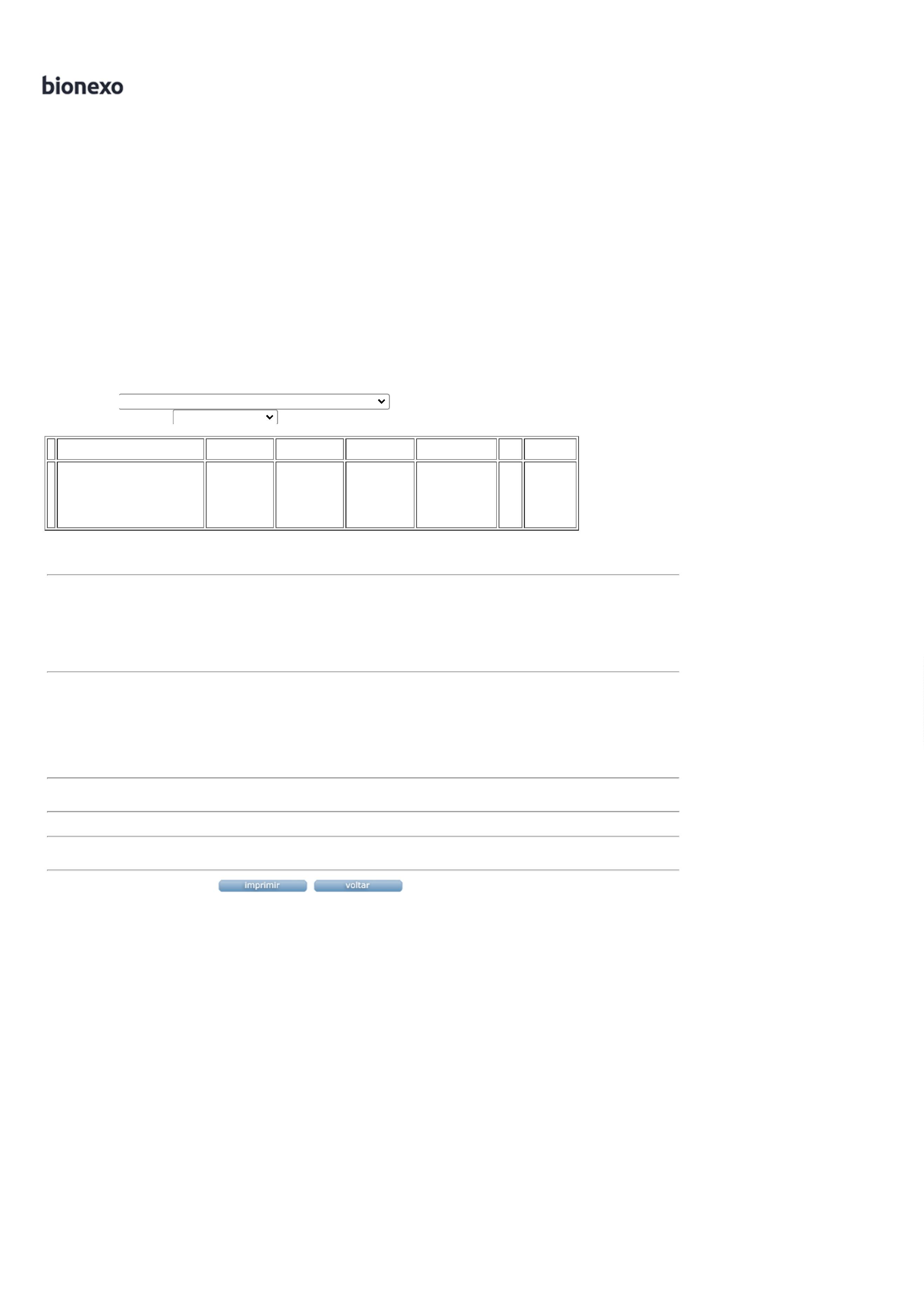 